IŚM. 271.3.2016Gmina Jarocin37-405 Jarocin 159tel. 15/ 8713141 fax.  15/ 8713138SPECYFIKACJA ISTOTNYCH WARUNKÓW ZAMÓWIENIA (SIWZ)                                                                                                                                    Zatwierdził:                                                                                                          Wójt Gminy                                                                                                            Zbigniew WalczakJarocin dn. 11 sierpień  2016r.Inwestycja realizowana z udziałem środków Europejskiego Funduszu Rolnego na rzecz Rozwoju Obszarów Wiejskich w ramach programu Rozwoju Obszarów Wiejskich na lata 2014-2020 1.-   Nazwa i adres  Zamawiającego:Gmina Jarocin, 37-405 Jarocin 159, powiat niżański, województwo podkarpackie, Polska tel. 15/8713141 fax. 15/8713141 e-mail: inwestycjejarocin@wp.plgodziny urzędowania : poniedziałek, środa – piątek 7-15, wtorek 8:16Informację dotyczące zamówienia umieszczane są: www.jarocin.ug.bip.pl 2. Tryb udzielenia zamówieniaPostępowanie o udzielenie zamówienia publicznego prowadzone jest w trybie przetargu nieograniczonego na podstawie art. 10 i art. 39 ustawy z dnia 29 stycznia 2004r. Prawo zamówień publicznych (Dz.U. z 2015r. poz. 2164 z późn. zm.) oraz aktów wykonawczych do ustawy.Miejsce publikacji ogłoszenia o przetargu:- Biuletyn Zamówień Publicznych,- strona internetowa Zamawiającego,- tablica ogłoszeń w miejscu publicznie dostępnym w siedzibie Zamawiającego. 3. Opis przedmiotu zamówienia1.Przedmiotem zamówienia jest budowa wraz z przebudową drogi gminnej Mostki Bukowa – Mostki SokaleDane dotyczące zadania- długość 2786 m- obręb  Mostki Zakres zadania - budowa drogi:roboty pomiarowe – 2,4 kmroboty przygotowawcze – karczowanie korzeni i zakrzaczeń, rozebranie przepustów rurowychroboty ziemne : rowy przydrożne– 2 049,83 m3, korytowanie – 2199,152 m3odwodnienie: przepusty drogowe – 34 mb,podbudowa; warstwa odsączająca – 4506,4 m2, dolna warstwa podbudowy -2634,93 m3warstwa wiążąca z mieszanki mineralno-asfaltowej gr 6 cm- 12 195,84 m2warstwa ścieralna  z mieszanki mineralno-asfaltowej gr 4 cm – 11 910,00 m2roboty wykończeniowe; zjazdy – 119 mb, pobocza - 3451 m2Zakres zadania przebudowa drogi:roboty pomiarowe – 0,404 kmmechaniczne profilowanie i zagęszczenie podłoża – 1 899,00 m2wykonanie podłoża z mieszanki kamiennej 032 o grubości 9 cm po zagęszczeniu – 1 899,00 m2wykonanie nawierzchni z mieszanki mineralno – asfaltowej warstwa wiążąca o grubości 4 cm po zagęszczeniu – 1 858,00 m2wykonanie nawierzchni z mieszanki mineralno – asfaltowej warstwa ścieralna o grubości 4 cm po zagęszczeniu – 1 818,00 m2Plantowanie poboczy – 202 m2Znaki drogowe  - 2 szt.Szczegółowy opis elementów przedmiotu zamówienia stanowią załączniki:Dokumentacja projektowaPrzedmiary robótSpecyfikacje techniczne wykonania i odbioru robót budowlanychTam, gdzie na rysunkach, w Specyfikacjach Technicznych Wykonania i Odbioru RobótBudowlanych oraz w Przedmiarach robót, zostało wskazane pochodzenie (marka, znaktowarowy, producent, dostawca) materiałów lub normy, aprobaty, specyfikacje i systemy,                                o których mowa w art. 30 ust. 1-3 Ustawy Prawo zamów i e ń publicznych, Zamawiający dopuszcza oferowanie materiałów lub rozwiązań równoważnych pod warunkiem, że zagwarantują one realizację robót w zgodzie z wydanym pozwoleniem na budowę oraz zapewnią uzyskanie parametrów technicznych nie gorszych od założonych w wyżej wymienionych dokumentach.Cechy techniczne i jakościowe przedmiotu zamówienia winny odpowiadać Polskim Normomprzenoszącym europejskie normy lub normy innych państw członkowskich EuropejskiegoObszaru Gospodarczego.Oznaczenie według Wspólnego Słownika Zamówień (CPV):45.23.31.42-6 Roboty w zakresie naprawy dróg45.23.32.20 – 7 Roboty w zakresie nawierzchni dróg 4. Termin wykonania zamówienia.Termin wykonania zamówienia: od dnia podpisania umowy do dnia 30 września 2016 r.5. Opis części zamówienia, jeżeli Zamawiający dopuszcza składanie ofert częściowychZamawiający nie dopuszcza możliwości składania ofert częściowych .6. Maksymalna liczba Wykonawców, z którymi Zamawiający zawrze umowę ramową, jeżeli Zamawiający przewiduje zawarcie umowy ramowej.Zamawiający nie przewiduje zawarcia umowy ramowej. 7. Opis sposobu ofert wariantowych oraz minimalne warunki, jakim muszą odpowiadać oferty wariantowe wraz z wybranymi kryteriami oceny, jeżeli Zamawiający wymaga lub dopuszcza ich składanie       Zamawiający nie dopuszcza składanie ofert wariantowych. 8. Informacja o przewidywanych zamówieniach, o których mowa w art. 67 ust.1 puk. 6 i 7 lub art. 134 ust.6 pkt.3, jeżeli Zamawiający przewiduje udzielanie takich zamówień..Nie dotyczy 9. Informacja dotycząca walut obcych, w jakich mogą być prowadzone rozliczenia między Zamawiającym a Wykonawcą, jeżeli Zamawiający przewiduje rozliczenia w walutach obcychZamawiający nie przewiduje rozliczeń w walutach obcych.10. Informacje dotyczące aukcji elektrycznejZamawiający nie przewiduje aukcji elektronicznej.11. Adres poczty elektronicznej lub strony internetoweAdres strony internetowej Zamawiającego: www.jarocin.ug.bip.plAdres poczty elektronicznej; inwestycjejarocin@wp.pl 12.Standarty jakościowe, o których mowa w art.91 ust.2 aNie dotyczy13. Wymóg lub możliwość złożenia ofert w postaci katalogów elektronicznych lub dołączenia katalogów elektronicznych do oferty, w sytuacji określonej w art. 10.ust.2Zamawiający nie przewiduje 14.Wysokość zwrotu kosztów udziału w postępowaniu, jeżeli Zamawiający przewiduje ich zwrotZamawiający nie przewiduje zwrotu kosztów udziału w postępowaniu.15. Informacja dotycząca podwykonawcówl. Jeżeli Wykonawca zamierza powierzyć określoną część prac podwykonawcom, zobowiązany jest wskazać w ofercie zakres tych prac.2.Wykonawca zobowiązany jest przedłożyć Zamawiającemu projekt umowyo podwykonawstwo, a także projekt zmian umowy, do akceptacji Zamawiającego .3.Pozostałe wymagania dotyczące umów o podwykonawstwo zawarto w projekcie umowy,stanowiącej załącznik do SIWZ.16.Informacja o obowiązku osobistego wykonania przez wykonawcę kluczowych części zamówieni, jeżeli zamawiający dokonuje takiego zastrzeżenia zgodnie z art.36a ust.2 ustawy PzpNie dotyczy 17. Informacja o zamiarze ustanowienia dynamicznego systemu zakupów wraz z adresem strony internetowej, na której będą zamieszczane dodatkowe informacje dotyczące dynamicznego systemu zakupówNie dotyczy18. Wymagania, o których mowa w art.29 ust.3a i 4 ustawy PzpWykonawca nie przewiduje wymagań. 19. Warunki udziału w postępowaniu.1. O udzielenie zamówienia mogą ubiegać się wykonawcy, którzy:1) nie podlegają wykluczeniu2) spełniają warunki udziału w postępowaniu dotyczące:1.2.1. zdolności technicznej lub zawodowej.       a) Wykonawca spełni warunek, jeżeli wykaże , że wykonał w okresie ostatnich 5 lat przed upływem terminu składania ofert, a jeżeli okres prowadzenia jest krótszy- w tym okresie min.                   2 zadania o wartości min.1 000 000,00 zł polegające na wykonaniu nawierzchni z mieszanek mineralno – asfaltowych wraz z podbudową.         b) Wykonawca spełni warunek, jeżeli wykaże, że dysponuje osobami zdolnymi do wykonania zamówienia – kierownik budowy posiadający  uprawnienia budowlane w zakresie wykonywania robót drogowych. Kierownik ten winień być członkiem Okręgowej Izby Inżynierów Budownictwa.1. O udzielenie zamówienia ubiegać się mogą wszyscy Wykonawcy, którzy:    1) nie podlegają wykluczeniu;    2) spełniają warunki udziału w postępowaniu dotyczące:    a) kompetencji lub uprawnień do prowadzenia określonej działalności zawodowej,        o ile wynika to z odrębnych przepisów - Zamawiający nie stawia szczegółowych         wymagań w zakresie spełniania tego warunku;     b) sytuacji ekonomicznej lub finansowej - Zamawiający nie stawia szczegółowych         wymagań w zakresie spełniania tego warunku;      c) zdolności technicznej lub zawodowej - minimalne poziomy zdolności w tym zakresie:      c.1) tj. w okresie ostatnich pięciu lat przed upływem terminu składania ofert, a jeżeli          okres prowadzenia działalności jest krótszy - w tym okresie, zgodnie z zasadami sztuki          budowlanej wykonali i prawidłowo ukończyli co najmniej dwie  robotę budowlaną          polegającą na wykonaniu nawierzchni z mieszanki mineralno – asfaltowej wraz z         podbudową., o wartości co najmniej 1 000 000,00 złotych brutto każda.         c.2) t.j. dysponują osobami, które będą wykonywać zamówienie lub pisemnym           zobowiązaniem innych podmiotów do udostępnienia tych osób, w tym: przynajmniej 1 osobą posiadającą uprawnienia do kierowania robotami budowlanymi o specjalności drogowej.Uwaga: Przez uprawnienia budowlane rozumie się uprawnienia wydane na podstawie rozporządzenia Ministra Transportu i Budownictwa z dnia 28 kwietnia 2006 r. w sprawie samodzielnych funkcji technicznych w budownictwie (Dz. U. z 2006 r. nr 83, poz. 578 ze zmianami) lub odpowiadające im ważne uprawnienia wydane na podstawie wcześniej obowiązujących przepisów, lub odpowiadające im uprawnienia budowlane, które zostały wydane obywatelom państw Europejskiego Obszaru Gospodarczego oraz Konfederacji Szwajcarskiej,                         z zastrzeżeniem art.12a oraz innych przepisów ustawy z dnia 7 lipca 1994 r. Prawo Budowlane (Dz. U. z 2013 r. nr 243, poz. 1409 j.t. ze zmianami) oraz ustawy z dnia 18 marca 2008 r. o zasadach uznawania kwalifikacji zawodowych nabytych w państwach członkowskich Unii Europejskiej ( Dz. U. z 2008 r. nr 63, poz. 394)Wykonawcy wspólnie ubiegający się o udzielenie zamówienia powinni wykazać, że warunekokreślony w ust. 1 pkt 1) winien spełniać każdy z Wykonawców wspólnie ubiegających sięo zamówienie (składających ofertę wspólną) natomiast warunki określone w ust. 1 pkt 2)spełniaj ą łącznie .2. Ocena spełniania warunków udziału w postepowaniu odbywa się dwuetapowo.1) Etap I - Ocena wstępna, której poddawani są wszyscy Wykonawcy odbędzie sięna podstawie informacji zawartych w  oświadczeniu o spełnianiu warunków udziałui nie podleganiu wykluczeniu z postępowania " zwanego dalej Oświadczeniem. Zał nr 2ai 2b do SIWZ;2) Etap II - Ostateczne potwierdzenie spełniania warunków udziału w postępowaniuzostanie dokonane na podstawie dokumentów to potwierdzających. Ocenie na tymetapie podlegać będzie wyłącznie Wykonawca, którego oferta zostanie uznana zanajkorzystniejszą spośród tych, które nie zostaną odrzucone po analizie Oświadczania.Jeżeli wykonawca nie zło żył Oświadczeni a, lub innych dokumentów niezbędnychdo przeprowadzenia postępowania lub złożone Oświadczeni e lub dokumenty sąniekompletne, zawierają błędy lub budzą wskazane przez zamawiają ce go wątpliwości,zamawiający wzywa do ich złożenia, uzupełnienia, poprawienia w terminie przez siebiewskazanym, chyba że mimo ich złożeni a oferta wykonawcy podlega odrzuceniu albokonieczne byłoby unieważnienie postępowania.21.Wykaz oświadczeń w celu wstępnego potwierdzenia, że Wykonawca nie podlega wykluczeniu oraz spełnia warunki udział w postępowaniu oraz kryteria selekcji1. Wykonawca zobowiązany jest do przedłożenia następujących dokumentów:l)Wypełniony formularz oferta zgodnie z załącznikiem nr 1 do SIWZ;2)0świadczenie o niepodleganiu wykluczeniu oraz o spełnianiu warunków udziałuw postępowaniu (zwane dalej Oświadczeniem) zgodnie z załącznikiem nr 2a i 2b do SIWZ;2. Wykonawca, który powołuje się na zasoby innych podmiotów w tym osób fizycznych niebędących pracownikami wykonawcy, w celu wykazania braku istnienia wobec nichpodstaw wykluczenia oraz spełnienia, w zakresie, w jakim powołuj e się na ich zasoby,warunków udziału w postępowaniu składa także odrębne Oświadczenia dla każdego ztych podmiotów.3. W przypadku wspólnego ubiegania się o zamówienie przez wykonawców, Oświadczenieskłada każdy z wykonawców wspólni e ubiegających się o zamówienie.4. Jeżeli wykonawca zamierza część zamówienia zlecić podwykonawcom na zdolnościach,których polega, na potrzeby realizacji te j części, to należy wypełnić odrębneoświadczenia dla tych podwykonawców.5. W terminie 3 dni od zamieszczenia na stronie internetowej zamawiającego informacjiz otwarcia ofert, o której mowa w art. 86 ust.3 PZP Wykonawca zobowiązany jestprzekazać Zamawiają ce mu zgodni e z załącznikiem nr 5 do SIWZ oświadczenieo przynależności lub braku przynależności do tej samej grupy kapitałowej, o którejmowa w art.24 ust. 1 pkt. 23 ustawy PZP.22.Wykaz oświadczeń lub dokumentów, które Wykonawca składa w postępowaniu                                    na wezwanie Zamawiającego na potwierdzenie okoliczności, o których mowa w:I.Art.25 ust.1 pkt.1 ustawy Prawo zamówień publicznych1. Niżej wymienionych dokumentów nie należy dołączać do oferty. Wykonawca, któregooferta zostanie najwyżej oceniona, zostanie powiadomiony odrębnym pismem oterminie i miejscu dostarczenia następujących dokumentów t.j.1)Wykaz robót budowlanych wykonanych w okresie ostatnich 5 lat przed upływem terminu składania ofert, a jeżeli okres prowadzenia działalności jest krótszy -w tym okresie, min. 2 zadania o wartości min.1 000 000,00 zł brutto każde polegające na wykonaniu nawierzchni z mieszanek mineralno-asfaltowych wraz z podbudową oraz z podaniem ich rodzaju, wartości, daty, miejsca wykonania i podmiotów, na rzecz których roboty te zostały wykonane, z załączeniem dowodów określających czy te roboty budowlane zostały wykonane należycie, w szczególności informacji o tym czy roboty zostały wykonanezgodnie z przepisami prawa budowlanego i prawidłowo ukończone, przy czym dowodami, o których mowa, są referencje bądź inne dokumenty wystawione przez podmiot, na rzecz którego roboty budowlane były wykonywane, a jeżeli z uzasadnionej przyczyny o obiektywnym charakterze wykonawca nie jest w stanie uzyskać tych dokumentów –inne dokumenty (załącznik nr 3).W przypadku Wykonawców wspólnie ubiegających się o zamówienie dokument ten składaprzynajmniej jeden z Wykonawców.2) Wykaz osób, skierowanych do realizacji zamówienia publicznego, w szczególności odpowiedzialnych za świadczenie usług, kontrolę jakości lub kierowanie robotami budowlanymi w raz z informacjami na temat ich kwalifikacji zawodowych, doświadczenia i wykształcenia niezbędnych dla wykonania zamówienia publicznego , a także zakresu wykonywanych przez nie czynności oraz informacją o podstawie do dysponowania tymi osobami (załącznik nr4).W przypadku Wykonawców wspólnie ubiegających się o zamówienie dokument ten składaprzynajmniej jeden z Wykonawców.2.Wykonawca może w celu potwierdzenia spełniania warunków udziału w postępowaniu,w stosownych sytuacjach oraz w odniesieniu do konkretnego zamówienia, lub jegoczęści, polegać na zdolnościach technicznych lub sytuacji finansowej lub ekonomicznejinnych podmiotów, niezależnie od charakteru łączących go z nim stosunków prawnych.3. Wykonawca, który polega na zdolnościach lub sytuacji innych podmiotów, musiudowodnić zamawiającemu, że realizując zamówienie, będzie dysponował niezbędnymizasobami tych podmiotów, w szczególności przedstawiając zobowiązanie tychpodmiotów do oddania mu do dyspozycji niezbędnych zasobów na potrzeby realizacjizamówienia.II. art.25 ust.1 pkt. 2 ustawy Prawo zamówień publicznychZamawiający nie stawia szczegółowych wymagań w zakresie spełnienia tego warunkuIII. art.25 ust.1 pkt 3 ustawy Prawo zamówień publicznych1. Niżej wymienionych dokumentów nie należy dołączać do oferty. Wykonawca, któregooferta zostanie najwyżej oceniona, zostanie powiadomiony odrębnym pismem oterminie i miejscu dostarczenia następujących dokumentów t.j.1)Odpis z właściwego rejestru lub z centralnej ewidencji i informacji o działalności gospodarczej, jeżeli odrębne przepisy wymagają wpisu do rejestru lub ewidencji, w celu potwierdzenia braku podstaw wykluczenia na podstawie art. 24 ust.5 pkt 1ustawy.W przypadku Wykonawców wspólnie ubiegających si ę o zamówienie dokument ten składakażdy z Wykonawców oddzielnie.2)Zaświadczenie właściwego naczelnika urzędu skarbowego potwierdzającego , że wykonawca nie zalega z opłacaniem podatków, wystawionego nie wcześniej niż 3 miesiące przed upływem terminu składania ofert albo wniosków o dopuszczenie do udziału w postępowaniu, lub innego dokumentu potwierdzającego, że wykonawca zawarł porozumienie z właściwym organem w sprawie spłat tych należności wraz z ewentualnymi odsetkami lub grzywnami, w szczególności uzyskał przewidziane prawem zwolnienie, odroczenie lub rozłożenie na raty zaległych płatności lub wstrzymanie w całości wykonania decyzji właściwego organu.W przypadku Wykonawców wspólnie ubiegających si ę o zamówienie dokument ten składakażdy z Wykonawców.3)Zaświadczenie właściwej terenowej jednostki organizacyjnej Zakładu Ubezpieczeń Społecznych lub Kasy Rolniczego Ubezpieczenia Społecznego albo innego dokumentu potwierdzającego, że wykonawca nie zalega z opłacaniem składek na ubezpieczenia społeczne lub zdrowotne, wystawionego nie wcześniej niż 3 miesiące przed upływem terminu składania ofert albo wniosków o dopuszczenie do udziału w postępowaniu, lub innego dokumentu potwierdzającego, że wykonawca zawarł porozumienie z właściwym organem w sprawie spłat tych należności wraz z ewentualnymi odsetkami lub grzywnami, w szczególności uzyskał przewidziane prawem zwolnienie , odroczenie lub rozłożenie na raty zaległych płatności lub wstrzymanie w całości wykonania decyzji właściwego organu.W przypadku Wykonawców wspólnie ubiegających si ę o zamówienie dokument ten składakażdy z Wykonawców.2. Wykonawcy mający siedzibę lub miejsce zamieszkania poza  terytorium Rzeczypospolite jPolskiej, zamiast dokumentów o który h mowa w Rozdziale 22 podr. III ust. 1pkt.1- 3SIWZ składają dokument lub dokumenty wystawione w kraju, w którym ma siedzibę lubmiejsce zamieszkani a, potwierdzające odpowiednio , że:a) nie zalega z uiszczaniem podatków, opłat, składek na ubezpieczeni e społeczni e izdrowotne albo że uzyskał przewidziane prawem zwolnienie, odroczeni e lub rozłożeni ena raty zaległych płatności lub wstrzymanie w całości wykonania decyzji właściwegoorganu - wystawione nie wcześniej niż 3 miesiące przed upływem terminu składaniaofert.b)nie otwarto jego likwidacji ani nie o głoszono upadł ości - wystawione nie wcześni j niż6 miesięcy przed upływem terminu składania ofert,3. Wykonawca, w terminie 3 dni od zamieszczeni a na stronie internetowej informacji,o której mowa w art. 86 ust. 5 Ustawy (informacja z otwarcia ofert) , przekazuj ezamawiającemu oświadczenie o przynależności lub braku przynależności do tej samejgrupy kapitałowej zgodni  z załącznikiem do SIWZ , o której mowa w art. 24 ust. 1 pkt 23Ustawy. Wraz ze złożeniem oświadczenia, wykonawca może przedstawić dowody , żepowiązania z innym wykonawcą nie prowadzą do zakłócenia konkurencjiw postępowaniu o udzielenie zamówienia. Zgodnie z u stawą z dnia 16 lutego 2007r.o ochronie konkurencji i konsumentów przez grupę kapitałową rozumie się przez towszystkich przedsiębiorców, którzy są kontrolowani w sposób bezpośredni lub pośredniprzez jednego przedsiębiorcę, w tym również tego przedsiębiorcę .4. Oświadczenia, o których mowa w rozporządzeniu w sprawie rodzajów dokumentów,jakich może żądać zamawiający od wykonawcy, okresu ich ważności oraz form, w jakichdokumenty te mogą być składa n e przez wykonawcę i inne podmioty, na zdolnościach lubsytuacji których polega wykonawca na zasadach określonych w art. 22a ustawy orazprzez podwykonawców, składane są w oryginale.5. Dokumenty, inne ni ż oświadczenia, składane są w oryginale lub kopii potwierdzone zazgodność z oryginałem .6. Za oryginał uważa się oświadczenie lub dokument złożone w formie pisemnej lubw formie elektronicznej podpisane odpowiednio własnoręcznym podpisem albokwalifikowanym podpisem elektronicznym.7. Potwierdzenia za zgodność z oryginałem dokonuje wykonawca albo podmiot trzeci albowykonawca wspólnie ubiegający się o udzielenie zamówienia publicznego, albopodwykonawca - odpowiednio, w zakresie dokumentów, które ka ż d ego z nich dotyczą .8. Potwierdzenie za zgodność z oryginałem następuje w formie pisemnej lub w formieelektronicznej podpisane odpowiednio własnoręcznym podpisem albo kwalifikowanympodpisem elektronicznym.9. Zamawiający może żądać przedstawienia oryginału lub notarialnie poświadczonej kopiidokumentów, o których mowa w rozporządzeniu, innych niż oświadcz e ń, wyłączniewtedy, gdy złożona kopia dokumentu jest nieczytelna lub budzi wątpliwości co do jejprawdziwości.10. Dokumenty sporządzone w języku obcym są składane wraz z tłumaczeniem na językpolski.11. W zakresie nie uregulowanym niniejszą SJWZ mają zastosowanie przepisyrozporządzenia Ministra Rozwoju z dnia 26 lipca 2016 r. w sprawie rodzajówdokumentów, jakich może żąda ć zamawiający od wykonawcy w postępowaniuo udzielenie zamówienia (Dz. U. z 2016 r. poz. 1126).23. Inne dokumenty nie wymienione w rozdziale 28-21Nie dotyczy24.Wykonawcy wspólnie ubiegający się o zamówienieWykonawcy wspólnie ubiegający się o zamówienie:1) ponoszą solidarną odpowiedzialność za niewykonanie lub nienależyte wykonani ezobowiązania;2) zobowiązani są ustanowić Pełnomocnika do reprezentowania ich w postępowaniuo udzielenie zamówienia publicznego albo reprezentowania w postępowaniu i zawarciaumowy w sprawie zamówienia;3) pełnomocnictwo musi wynikać z umowy lub z innej czynności prawnej, mieć formępisemną; fakt ustanowienia Pełnomocnika musi wynikać z załączony h do ofertydokumentów;4) pełnomocnictwo składa się w oryginale lub kopii poświadczonej notarialnie ;5) jeżeli oferta Wykonawców wspólnie ubiegających się o zamówienie (konsorcjum)zostanie wybrana jako najkorzystniejsza, Zamawiający może przed zawarciem umowyw s prawie zamówienia publicznego żądać przedstawienia w określonym terminieumowy regulującej współpracę tych Wykonawców.25. Informacja o sposobie porozumiewania się Zamawiającego z Wykonawcami                                       oraz przekazywanie oświadczeń lub dokumentów, a także wskazanie osób uprawnionych                        do porozumiewania się w wykonawcami1. Niniejsze postępowanie jest prowadzone w języku polskim. 2. W niniejszym postępowaniu wszelkie oświadczenia, wnioski, zawiadomienia oraz informacje Zamawiający i Wykonawcy przekazują: 2.1. pisemnie: w zakresie wszelkiej korespondencji między stronami. Korespondencję związaną z niniejszym postępowaniem, należy kierować na adres: Gmina Jarocin, Jarocin 159, 37-405 Jarocin, 2.2. faksem - numer 15 8713138, 2.3. pocztą elektroniczną - adres poczty elektronicznej inwestycjejarocin@wp.pl3. Zamawiający żąda aby przekazywane przez Wykonawcę oświadczenia, wnioski, zawiadomienia oraz informacje faksem i pocztą elektroniczną były również niezwłocznego dostarczone w wersji pisemnej. 4. Jeżeli Zamawiający lub Wykonawca przekazują korespondencję za pomocą faksu, poczty elektronicznej – każda ze stron na żądanie drugiej niezwłocznie potwierdza fakt ich otrzymania. 5. W przypadku nie potwierdzenia ze strony Wykonawcy odbioru przesłanych informacji (pomimo takiego żądania) Zamawiający uzna, że wiadomość została skutecznie przekazana do Wykonawcy po wydrukowaniu prawidłowego raportu faksu lub komunikatu poczty elektronicznej o dostarczeniu informacji. 6. Forma pisemna wymagana jest do: 6.1. złożenia oferty wraz z załącznikami, w tym oświadczeń i dokumentów potwierdzających spełnianie warunków udziału w postępowaniu, oświadczeń o braku podstaw do wykluczenia, pełnomocnictwa oraz uzupełnień, złożonych na wezwanie Zamawiającego, 6.2. powiadomienia Zamawiającego o wycofaniu / zmianie oferty, Uwaga! Wykonawcy powinni na bieżąco monitorować informacje, oświadczenia i dokumenty zamieszczane przez Zamawiającego na stronie internetowej, z której pobrali SIWZ w celu sprawdzenia czy w niniejszym postępowaniu nie pojawiły się nowe okoliczności mające wpływ na prowadzone postępowanie. 7. Wskazanie osób uprawnionych do porozumiewania się z Wykonawcami: 7.1. Osobą uprawnioną do kontaktów z Wykonawcami jest Andrzej Kata, Teresa Walko –  fax: +48 158713138 tel: + 48 158713141.8. Specyfikacja istotnych warunków zamówienia w wersji papierowej udostępniana jest bezpłatnie, podobnie jak wersja elektroniczna, która opublikowana jest na stronie: www.jarocin.ug.bip.pl9. Wyjaśnienie treści specyfikacji istotnych warunków zamówienia 9.1. Wykonawca może zwrócić się do zamawiającego o wyjaśnienie treści specyfikacji istotnych warunków zamówienia. Zamawiający jest obowiązany udzielić wyjaśnień niezwłocznie, jednak nie później niż na 2 dni przed upływem terminu składania ofert — pod warunkiem, że wniosek o wyjaśnienie treści specyfikacji istotnych warunków zamówienia wpłynął do zamawiającego nie później niż do końca dnia, w którym upływa połowa wyznaczonego terminu składania ofert. 26. Wymagania dotyczące wadium1.Warunkiem udziału w postępowaniu jest wniesienie wadium w wysokości 29 000,00 PLN (słownie: dwadzieścia dziewięć tysięcy złotych). 2. Wadium należy wnieść przed upływem ostatecznego terminu składania ofert, tj. do dnia 30 sierpnia 2016 r. do godz. 09:00.3. Wadium może być wniesione w jednej lub kilku następujących formach: a) pieniądzu (tylko przelewem z konta Wykonawcy na konto Zamawiającego); b) poręczeniach bankowych lub poręczeniach spółdzielczej kasy oszczędnościowo-kredytowej,                           z tym że poręczenie kasy jest zawsze poręczeniem pieniężnym; c) gwarancjach bankowych; d) gwarancjach ubezpieczeniowych; e) poręczeniach udzielanych przez podmioty, o których mowa w art. 6b ust. 5 pkt 2 Ustawy z dnia 9 listopada 2000 r. o utworzeniu Polskiej Agencji Rozwoju Przedsiębiorczości (Dz. U. nr 109, poz. 1158 z późniejszymi zmianami). 4. Przy wnoszeniu wadium Wykonawca winien powołać nazwę postępowania (wraz z nadanym mu oznaczeniem referencyjnym), a w przypadku wniesienia wadium w postaci wpłaty pieniężnej (przelew) dodatkowo wskazać nr rachunku bankowego, na który należy dokonać zwrotu wadium. 5. Wadium wniesione w pieniądzu wpłaca się przelewem z rachunku Wykonawcy na wskazany niżej rachunek bankowy Zamawiającego, który założony jest w Banku Spółdzielczym Tarnobrzeg Oddział Nisko. Nr rachunku bankowego, na który należy wpłacać wadium:, Nr: 55 9434 1025 2006 1691 5102 0009   z zaznaczeniem: wadium – przetarg nieograniczony nr IŚM.271.2.2016.Wadium w formie poręczenia lub gwarancji musi obejmować cały okres związania ofertą, a beneficjentem takich dokumentów musi być Zamawiający. Poręczenia lub gwarancje muszą zawierać w swojej treści zobowiązania gwaranta/poręczyciela do nieodwołalnej                                                     i bezwarunkowej, na każde pierwsze pisemne żądanie Zamawiającego wypłaty Zamawiającemu pełnej kwoty wadium w okolicznościach określonych w przepisie art. 46 ust. 4a i 5 ustawy Pzp.6. Za termin wniesienia wadium w formie przelewu pieniężnego przyjmuje się termin uznania rachunku Zamawiającego, natomiast przez skuteczne złożenie wadium w innej formie niż pieniężna należy rozumieć złożenie w formie w oryginału odpowiednich dokumentów w siedzibie Zamawiającego, tj. w Urzędzie Gminy w Jarocinie, Jarocin 159 piętro pok. nr 3 , do dnia 30 sierpnia 2016 roku do godz. 09:00. 7. Dowód wniesienia wadium należy dołączyć do oferty. 8. Wykonawca, którego oferta nie będzie zabezpieczona akceptowalną formą wadium, zostanie przez Zamawiającego wykluczony z postępowania. 9. Zamawiający zwraca wadium wszystkim wykonawcom niezwłocznie po wyborze oferty najkorzystniejszej lub unieważnieniu postępowania, z wyjątkiem wykonawcy, którego oferta została wybrana jako najkorzystniejsza, z zastrzeżeniem art. 46 ust. 4a. 10.Wykonawcy, którego oferta została wybrana jako najkorzystniejsza, zamawiający zwraca wadium niezwłocznie po zawarciu umowy w sprawie zamówienia publicznego oraz wniesieniu zabezpieczenia należytego wykonania umowy. 11.Zamawiający zwraca niezwłocznie wadium na wniosek wykonawcy, który wycofał ofertę przed upływem terminu składania ofert. 12.Wadium wniesione w pieniądzu Zamawiający zwróci wraz z odsetkami wynikającymi z umowy rachunku bankowego, na którym było ono przechowywane, pomniejszone o koszty prowadzenia rachunku bankowego oraz prowizji bankowej za przelew pieniędzy na rachunek bankowy wskazany przez Wykonawcę. 13. Wykonawca utraci wadium (w przypadku wpłaty pieniężnej wraz z odsetkami) na rzecz Zamawiającego, w przypadku gdy jego oferta zostanie wybrana, a: a) Wykonawca odmówi podpisania umowy na warunkach określonych w ofercie; b) Wykonawca nie wniósł wymaganego zabezpieczenia należytego wykonania umowy; c) zawarcie umowy w sprawie zamówienia publicznego stanie się niemożliwe z przyczyn leżących po stronie Wykonawcy. 14. Zamawiający zatrzymuje wadium w sytuacji określonej w przepisie art. 46 ust. 4a ustawy Pzp. 27. Termin związania z ofertą9.1. Termin związania ofertą wynosi 30 dni. Bieg terminu rozpoczyna się wraz z upływem terminu składania ofert.9.2. Wykonawca może przedłużyć termin związania ofertą na czas niezbędny do zawarcia umowy, samodzielnie lub na wniosek Zamawiającego, z tym, że Zamawiający może tylko raz, co najmniej na 3 dni przed upływem terminu związania ofertą, zwrócić się do Wykonawców o wyrażenie zgody na przedłużenie tego terminu o oznaczony okres nie dłuższy jednak niż 60 dni.9.3. Odmowa wyrażenia zgody na przedłużenie terminu związania ofertą nie powodujeutraty wadium.9.4. Przedłużenie terminu związania ofertą jest dopuszczalne tylko z jednoczesnym przedłużeniem okresu ważności wadium albo, jeżeli nie jest to możliwe, z wniesieniem nowego wadium na przedłużony okres związania ofertą. Jeżeli przedłużenie terminu związania ofertą dokonywane jest po wyborze oferty najkorzystniejszej, obowiązek wniesienia nowego wadium lub jego przedłużenia dotyczy jedynie Wykonawcy, którego oferta została wybrana jako najkorzystniejsza27. Opis przygotowania ofertyWykonawca uczestniczący w postępowaniu o udzielenie zamówienia publicznego zobowiązany jest do przygotowania i złożenia oferty w następujący sposób:1. Ofertę stanowi :a) wypełniony druk „oferta" stanowiący załącznik nr 1 do SIWZ,b) wszystkie dokumenty wymienione w SIWZ,c) pełnomocnictwo (w przypadku składania oferty przez podmioty występujące wspólnie) osoby ustanowionej przez Wykonawców do reprezentowania ich w postępowaniu o udzielenie zamówienia albo reprezentowania w postępowaniu i zawarcia umowy w sprawie zamówienia publicznego.d) Wymagane dokumenty należy przedstawić w formie oryginałów lub kserokopii.Dokumenty złożone w formie kserokopii muszą być z oryginałem" przez Wykonawcę.poświadczone „za zgodność2. Ofertę należy sporządzić w języku polskim z zachowaniem formy pisemnej pod rygoremnieważności. Oferta winna być pisana pismem maszynowym lub nieścieralnym atramentem,                      w sposób czytelny. Dokumenty sporządzone w języku obcym należy złożyć wraz z tłumaczeniem na język polski.3. Zaleca się, aby:a) ewentualne poprawki i skreślenia lub zmiany w tekście oferty (i w załącznikach dooferty) były parafowane przez osobę upoważnioną do reprezentowania Wykonawcy lubposiadającą Pełnomocnictwo,b) każda zapisana strona oferty (wraz z załącznikami do oferty) była parafowanai oznaczona kolejnymi numerami,c) kartki oferty były spięte (z zastrzeżeniem, że część stanowiąca tajemnicęprzedsiębiorstwa może stanowić odrębną część oferty).4. Tajemnica przedsiębiorstwa:a) jeżeli według Wykonawcy oferta będzie zawierała informacje objęte tajemnicą jegoprzedsiębiorstwa w rozumieniu przepisów ustawy z 16 kwietnia 1993r. o zwalczaniunieuczciwej konkurencji (Dz.U. z 2003r. nr 153, poz. 1503, z późn. zm.), muszą byćoznaczone klauzulą NIE UDOSTĘPNIAĆ-TAJEMNICA PRZEDSIĘBIORSTWA.Zaleca się umieścić takie dokumenty na końcu oferty (ostatnie strony w ofercie lubosobno),b) zastrzeżenie informacji, danych, dokumentów lub oświadczeń nie stanowiącychtajemnicy przedsiębiorstwa w rozumieniu przepisów o nieuczciwej konkurencjispowoduje ich odtajnienie,c) nie ujawnia się informacji stanowiących tajemnicę przedsiębiorstwa w rozumieniuprzepisów o zwalczaniu nieuczciwej konkurencji, jeżeli wykonawca, nie później niżw terminie składania ofert, zastrzegł, że nie mogą być one udostępniane orazwykazał, iż zastrzeżone informacje stanowią tajemnicę przedsiębiorstwa,d) nie mogą stanowić tajemnicy przedsiębiorstwa informacje podawane do wiadomościpodczas otwarcia ofert.                                                                                                                            5. Każdy Wykonawca może złożyć tylko jedną ofertę .6. Koszty związane z przygotowaniem i złożeni em oferty ponosi Wykonawca .7. Zmiana/ wycofanie oferty:a) zgodnie z art. 84 ustawy Wykonawca może przed upływem terminu składania ofertzmienić lub wycofać ofertę ,b) o wprowadzeniu zmian lub wycofaniu oferty należy pisemnie powiadomićZamawiającego, przed upływem terminu składania ofert,c) pismo należy złożyć, oznaczając odpowiednio „ZMIANA OFERTY"/„WYCOFANIEOFERTY",d) do pisma o wycofaniu oferty musi być załączony dokument, z którego wynika prawoosoby podpisującej informację do reprezentowania Wykonawcy.8. Wykonawca winien umieścić ofertę w dwóch kopertach: wewnętrznej i zewnętrznej ,które będą zaadresowane do Zamawiającego na adres podany na wstępie i posiadającenastępujące oznaczenia:Poza oznaczeniami podanymi powyżej koperta wewnętrzna będzie posiadać na zwę i adresWykonawcy.9. Ofertę złożoną po terminie składania ofert Zamawiający zwróci niezwłocznie.10. Zamawiający odrzuci ofertę, jeżeli:1) jest niezgodna z ustawą,2) jej treść nie odpowiada treści SIWZ, z zastrzeżeniem art.87 ust.2 pkt 3 Ustawy,3) jej złożenie stanowi czyn nieuczciwej konkurencji w rozumieniu przepisówo zwalczaniu nieuczciwej konkurencji ,4) zawiera rażąco niską cenę lub koszt w stosunku do przedmiotu zamówienia,5) została złożona przez Wykonawcę wykluczonego z udziału w postępowaniuo udzielenie zamówienia,6) zawiera błędy w obliczeniu ceny lub kosztu;7) Wykonawca w terminie 3 dni od dnia otrzymania zawiadomienia nie zgodziłsię na poprawienie omyłki, o której mowa w art. 87 ust.2 pkt 3 Ustawy,7a) wykonawca nie wyraził zgody, o której mowa w a r t. 85 u st. 2 Ustawy,na przedłużenie terminu związania ofertą;7 b) wadium ni e zostało wniesione lub zostało wniesione w s p osób nieprawidłowy , jeżeli             zamawiający żądał wniesieni a wadium;7 c) oferta wariantowa nie spełnia minimalnych wymagań określonych przezzamawiającego;7d) jej przyjęcie naruszałoby bezpieczeństwo publiczne lub istotny interes bezpieczeństwa                 państwa, a tego bezpieczeństwa lub interes u nie można zagwarantować w inny sposób8) jest nieważna na podstawie odrębnych przepisów.29. Miejsce oraz termin składania ofert1· Termin składania ofert upływa dnia 30.08.2016 r. o godz. 09:002. Oferty należy złożyć w : Urzędzie Gminy w Jarocinie pok. Nr 33 . Otwarcie ofert nastąpi dnia 30.08.2016 r. o godz. 10:00 w Urzędzie Gminy w Jarocinie pok. Nr 5.4. Otwarcie ofert jest jawne.5. Otwierając oferty, Zamawiający poda nazwy (firmy) oraz adresy Wykonawców, którzyzłożyli oferty, a także informacje dotyczące cen , terminu wykonania zamówienia,warunków gwarancji i warunki płatności zawartych w ofertach.6. Niezwłocznie po otwarciu ofert zamawiający zamieszcza  a stronie internetowejinformacje dotyczące:l)kwoty, jaką zamierza przeznaczyć na sfinansowanie zamówienia;2)firm oraz adresów wykonawców, którzy złożyli oferty w terminie;3)ceny, terminu wykonania zamówienia, okresu gwarancji i warunków płatnościzawartych w ofertach. "7. UWAGA - za termin złożenia oferty przyjmuje się datę godzinę wpływu ofertydo Zamawiającego.30. Opis sposobu obliczenia ceny1. Podstawą do określenia ceny jest pełen zakres zamówienia określony w Dokumentacji projektowej, Specyfikacji technicznego wykonania i odbioru robót oraz Przedmiarze robót załączonych do niniejszej siwz.  Cena musi zawierać: zapłatę za prawidłowe i pełne wykonanie przedmiotu zamówienia oraz za inne koszty związane z jego realizacją wraz z podatkiem od towarów i usług VAT oraz wszystkie pochodne (w tym materiały, robocizna, opłaty celne, transport, dostawa, ubezpieczenia, upusty itp.). 2. Cena pozostaje niezmienna przez okres obowiązywania umowy, nie podlega waloryzacji przez okres realizacji zamówienia. 3. Cena oferty musi być podana w polskich złotych, cyfrowo i słownie, z dokładnością do dwóch miejsc po przecinku. 4. Wykonawca podaje cenę oferty w formularzu oferty. 5. Oferta winna zawierać jednoznacznie określoną wartość żądanego wynagrodzenia ryczałtowego brutto uwzględniającego podatek VAT obejmujących cenę, za zakres określony w niniejszej siwz. 6. Wartość brutto jest ceną ostateczną oferty. 7. Wykonawca obliczy cenę oferty przez sporządzenie uproszczonego kosztorysu ofertowego, który zaleca się załączyć do oferty. Wartość ceny oferty winna wynikać z uproszczonego kosztorysu ofertowego opracowanego na podstawie załączonych przedmiarów robót. Przedmiar robót stanowiący podstawę sporządzenia kosztorysu jest opracowaniem wtórnym w stosunku do projektów budowlanych oraz specyfikacji technicznych wykonania i odbioru robót. Zawiera zestawienie przewidywanych robót przygotowane w celu zobrazowania skali zamierzenia budowlanego i ułatwienia Wykonawcom oszacowania kosztów realizacji inwestycji. Dlatego co do zasady pełni funkcję pomocniczą. Kosztorys ofertowy jest dokumentem przygotowywanym na potrzeby obliczenia ceny, a Zamawiającemu służy jedynie do celów poglądowych                                                      i rozliczeniowych. Brak załączenia do oferty kosztorysu ofertowego nie może być podstawą do odrzucenia oferty jako niezgodnej z siwz na podstawie art. 89.1.2) Pzp. Niemniej jednak w przypadku podpisania umowy z Wykonawcą, którego oferta była najkorzystniejsza i braku uproszczonego kosztorysu ofertowego w ofercie, Wykonawcazobowiązany będzie do jego opracowania w oparciu o przedmiar robót i jego dostarczenia dla potrzeb rozliczenia tej inwestycji. 8. Jeżeli złożono ofertę, której wybór prowadziłby do powstania obowiązku podatkowego Zamawiającego zgodnie z przepisami o podatku od towarów i usług w zakresie dotyczącym wewnątrzwspólnotowego nabycia towarów, Zamawiający w celu oceny takiej oferty dolicza do przedstawionej w niej ceny podatek od towarów i usług, który miałby obowiązek wpłacić zgodnie z obowiązującymi przepisami.31. Opis kryteriów, którymi Zamawiający będzie się kierował przy wyborze oferty wraz z podanie wag tych kryteriów i sposobu oceny ofertZa najkorzystniejszą zostanie uznana oferta, która w wyniku oceny spełni wszystkie wymogizawarte w ustawie Pzp i SIWZ oraz otrzyma najwyższą liczb ę punktów.Zamawiający dokona wyboru najkorzystniejszej oferty według następujących kryteriów:1.Cena - 60 %Sposób oceny:Lp = Cn / Cb x 60% x 100gdzie:Lp - liczba punktówCn- najniższa cena wśród ofertCb - ce na badanej ofertyZ tytułu kryterium „cena" Wykonawca może uzyskać maksymalnie 60 pkt.2. Gwarancja- 40%W kryterium gwarancji punkty zostaną przyznane w następujący sposób :- gwarancja 24 miesięcy (minimalny okres gwarancji) - O pkt- gwarancja 36  miesięcy – 10 pkt- gwarancja 48  miesięcy – 20 pkt- gwarancja 60 miesięcy - 40 pktW przypadku braku podania okresu gwarancji w ofercie, zamawiający odrzuci ofertęWykonawcy na podstawie art. 89 ust. 1 pkt ustawy PZP.Z tytułu kryterium „gwarancja" Wykonawca może uzyska ć maksymalnie 40 pkt.- gwarancja 36 miesięcy (minimalny okres gwarancji) - O pkt- gwarancja do 60 miesięcy - 30 pkt- gwarancja powyżej 60 miesięcy - 40 pktMaksymalna okres gwarancji - 96 miesięcy .W przypadku braku podania okresu gwarancji w ofercie, zamawiający odrzuci ofertęWykonawcy na podstawie art. 89 ust. 1 pkt ustawy PZP.Z tytułu kryterium „gwarancja" Wykonawca może u zyska ć maksymalnie 40 pkt.Liczba punktów uzyskanych przez daną ofertę wyliczona będzie wg wzoru:Ilość punktów = cena + długość okresu gwarancjiRealizacja zamówienia zostanie powierzona Wykonawcy, którego oferta uzyska największąliczbę punktów.32. Informacje o formalnościach jakie powinny zostać dopełnione po wyborze oferty w celu zawarcia umowy w sprawie zamówienia publicznego1. Zamawiający zawrze umowę w sprawie zamówienia publicznego w terminie i w sposóbokreślony w art. 94 ustawy Prawo zamówień publicznych.2. Osoby reprezentujące Wykonawcę przy podpisaniu umowy powinny posiadać ze sobądokumenty potwierdzające ich umocowanie do podpisania umowy, o ile umocowanie tonie będzie wynikać z dokumentów załączonych do oferty.33. Wymagania dotyczące zabezpieczenia należytego wykonania umowy1. Wykonawca, którego oferta zostanie wybrana zobowiązany jest przed podpisaniem umowy wnieść zabezpieczenie należytego wykonania umowy w wysokości 10% ceny całkowitej podanej w ofercie w: a. pieniądzu; b. poręczeniach bankowych lub poręczeniach spółdzielczej kasy oszczędnościowo- kredytowej, z tym że zobowiązanie kasy jest zawsze zobowiązaniem pieniężnym; c. gwarancjach bankowych; d. gwarancjach ubezpieczeniowych; e. poręczeniach udzielanych przez podmioty, o których mowa w art. 6b ust. 5 pkt 2 ustawy z dnia 9 listopada 2000 r. o utworzeniu Polskiej Agencji Rozwoju Przedsiębiorczości. 2. Za zgodą Zamawiającego zabezpieczenie może być wnoszone również: a) w wekslach z poręczeniem wekslowym banku lub spółdzielczej kasy oszczędnościowo - kredytowej; b) przez ustanowienie zastawu na papierach wartościowych emitowanych przez Skarb Państwa lub jednostkę samorządu terytorialnego; c) przez ustanowienie zastawu rejestrowego na zasadach określonych w przepisach o zastawie rejestrowym i rejestrze zastawów. 3. Zabezpieczenie służy pokryciu roszczeń z tytułu niewykonania lub nienależytego wykonania umowy, w tym z tytułu przewidzianych w umowie kar umownych.4. Zamawiający zwraca zabezpieczenie z terminie 30 dni od dnia wykonania przedmiotu zamówienia i uznania przez Zamawiającego za należycie wykonany. Kwota pozostawiona na zabezpieczenie roszczeń z tytułu rękojmi za wady nie może przekraczać 30% wysokości zabezpieczenia i jest zwracana nie później niż w 15 dniu po upływie okresu rękojmi za wady. 5. 70 % zabezpieczenia należytego wykonania umowy, o którym mowa w ust. 1 zostanie zwrócone Wykonawcy po zakończeniu i odbiorze końcowym robót, pod warunkiem braku wad, w terminie 30 dni od dnia odbioru końcowego robót. W przypadku stwierdzenia konieczności usunięcia wad, zwrot zabezpieczenia nastąpi w terminie 30 dni od dnia ich usunięcia stwierdzonego protokołem pousterkowym. 6. Zabezpieczenie wnoszone w pieniądzu Wykonawca wpłaca przelewem na rachunek bankowy wskazany przez Zamawiającego na konto –Bank Spółdzielczy w Tarnobrzegu o/Nisko  nr: 55 9434 1025 2006 1691 5102 0009 z podaniem tytułu: „ zabezpieczenie należytego wykonania umowy, nr ………………………….”34. Istotne dla stron postanowienia, które zostaną wprowadzone do treści umowyIstotne postanowienia umowy zawarte zostały w projekcie umowy stanowiącym załączniknr 6 do SIWZ .35. Pouczenie o środkach ochrony prawnej przysługujących Wykonawcy w toku postępowania o udzielenie zamówienia publicznegoWykonawcy, a także innemu podmiotowi, jeżeli ma lub miał interes w uzyskaniu zamówienia oraz poniósł lub może ponieść szkodę w wyniku naruszenia przez Zamawiającego przepisów ustawy – przysługują środki ochrony prawnej, określone w dziale VI ustawy (art. 179 – 198g). 36. Postanowienia końcoweZamawiający unieważnia postępowanie o udzielenie zamówienia, jeżeli:1. nie złożono żadnej oferty nie podlegającej odrzuceniu alb o nie wpłynął żaden wnioseko dopuszczenie do udziału w postępowaniu od Wykonawcy nie podlegającemuwykluczeniu,2. w postępowaniu prowadzonym w trybie zapytania o cenę nie złożono co najmniej dwóchofert niepodlegających odrzuceniu,3. cena najkorzystniejszej oferty lub oferta z najniższą ceną przewyższa kwotę, którązamawiający zamierza przeznaczyć na sfinansowanie zamówienia, chyba zezamawiający może zwiększyć tę kwotę do ceny najkorzystniejszej oferty4 . w przypadkach jeżeli wezwani Wykonawcy do ponownego złożenia ofert (poprzedniozłożone oferty o takiej samej cenie), złoży l i oferty dodatkowe o taki e j samej cenie,5. wystąpiła istotna zmiana okoliczności powodująca, że prowadzenie postępowanialub wykonanie zamówienia nie leży w interesie publicznym, czego nie można byłowcześniej przewidzieć,6. postępowanie obarczone jest niemożliwą do usunięcia wadą uniemożliwiającą zawarcieniepodlegającej unieważnieniu umowy w sprawi e zamówienia publicznego.O unieważnieniu postępowania o u dzielenie zamówienia Zamawiający zawiadamiarównocześnie wszystkich Wykonawców, którzy:a) ubiegali się o udzie lenie zamówienia - w przypadku u nieważnienia postępowaniaprzed u pływem terminu składania ofert,b) złoży li oferty - w przypadku unieważnienia postępowania po upływ i e terminuskładania ofert, podając uzasadnienie faktyczne i prawne.Załącznik: 1. Załącznik nr 1 do SIWZ - Druk „Oferta".2. Załącznik nr 2a i 2b do SIWZ - Oświadczeni e o niepodleganiu wykluczeniu oraz ospełnianiu warunków udziału w postępowaniu3. Załącznik nr 3 do S IWZ - Wykaz robót4. Załącznik nr 4 do SIWZ- Wykaz osób5. Załącznik nr 5 - Oświadczenie dotyczące przynależności do tej samej grupy kapitałowej.5. Załącznik nr 6 do S IWZ - Projekt umowy6 . Załącznik nr 7 do SIWZ - Dokumentacja projektowa7. Załącznik nr 7 - Przedmiary robót8 . Załącznik nr 8 do SIWZ - Specyfikacje techniczne wykonania odbioru robótbudowlanychZałącznik nr 1 do SIWZ………………………………………../pieczęć adresowa wykonawcyOFERTAGmina Jarocin37-405 Jarocin 159Przystępując do postępowania w sprawie udzielenia zamówienia publicznego w trybieprzetargu nieograniczonego na:„ Budowa wraz z przebudową drogi gminnej Mostki Bukowa – Mostki Sokale"oferujemy wykonanie zamówieniazgodnie z wymogami specyfikacji istotnych warunków zamówienia oraz jej załącznikamiza:cenę netto: ... ......... .... ...... ... ... zł(słownie:………………………………………………………………………………………………………………………..)powiększoną o podatek V AT w wysokości .......... ..... %, tj .......... .. ........ ............. ....... ... zł(słownie: .......... ............................ .. ................................................... ...... .......... ........ ...... )Łączna cena brutto (z podatkiem VAT) wynosi: ………………………………………..zł(słownie: ....... „ .............. „„„ ...................................................................... „ ................... )1. Oświadczamy, że w cenie oferty zostały uwzględnione wszystkie koszty wykonaniazamówienia i realizacji przyszłego świadczenia umownego.2. Zapoznaliśmy się ze Specyfikacją Istotnych Warunków Zamówienia oraz projektemumowy i nie wnosimy w stosunku do nich żadnych uwag, a w przypadku wyboru naszejoferty podpiszemy umowę zgodnie z projektem umowy, w miejscu i w terminiewskazanym przez Zamawiającego.3. Oświadczamy , że zrealizujemy zamówienieSami/z udziałem podwykonawców/ jako Konsorcjum (właściwe podkreślić)w terminie do dnia 30 września 2016 roku.4. Udzielamy gwarancji na wykonany przedmiot zamówienia na okres ……………………………licząc od daty odbioru końcowego robót.5. Termin płatności ……………………………………………..6. Oświadczamy , że firma nasza spełnia wszystkie warunki określone w specyfikacjiistotnych warunków zamówienia.7. Przedstawione w ofercie ceny nie stanowią cen dumpingowych i złożenie ofertynie stanowi czynu nieuczciwej konkurencji.8 . Informuję, że wybór niniejszej oferty będzie/nie będzie* prowadzić do powstaniau Zamawiającego obowiązku podatkowego (*właściwe podkreślić).Nazwa (rodzaj) usługi , której świadczenie będzie prowadzić do jego powstania:Jej wartość bez kwoty podatku : ......... . .... . ....... .. .. . .... . .... .. .... . ....... . ... ... .. . . . . ..... .( jeżeli złożono ofertę, której wybór prowadził by do  powstania u Zamawiającegoobowiązku podatkowego zgodni e z przepisami o podatku od towarów i usług,Zamawiający w celu oceny  takiej oferty dolicza do przedstawionej w niej ceny podatekod towarów i usług , który miałby obowiązek rozliczyć zgodni e z tymi przepisami).Aktualne dane Wykonawcy :Tel: . …………………………………………...Fax: …………………………………………….E- mail . ……………………………………….N r konta bankowego: ……………………………………………………………………………………… Osoba wyznaczona do kontaktów: …………………………………………………….. ........... ..Opis części zamówienia realizowanego przez Podwykonawcę*:………………………………………………………………………………………………………………………………………………………………………………………………………………………………………………………………………………………………*Wypełnić w przypadku wykonywania zamówienia z udziałem Podwykonawców1. Załącznikami do niniejszej oferty są:a) ····· ·· ······ ··· ·········· ··· ······· ················ ····································· ······· ·· ··· ·· ······· ···b) ·· ··· ·· ···· · ·· ··· ······ ···· ·· ···· ·· · ··· ·· ···· ··· ······························· ········ ··· ·· ············· ···· ··· ·Na ...... kolejno ponumerowanych stronach składamy całość oferty .Miejsce i  data . . . . .... . . . . . ... . ... .. . .. .. . . . Podpis ano * . ... . ............ . ... . . ...... .*/ podpis osoby lub osób figurujących w rejestrach lub wpisie do ewidencji lubwe właściwym pełnomocnictwie uprawnionych do zaciągania zobowiązań!Załącznik 2a do SIWZZamawiający:GMINA JAROCIN37-405 Jarocin 159(pełna nazwa/firma, adres)Wykonawca:………………………………………………………………………………(pełna nazwa/firma, adres, w zależności od podmiotu: NIP/PESEL, KRS/CEiDG)reprezentowany przez:…………………………………(imię, nazwisko, stanowisko/podstawa do reprezentacji)Oświadczenie wykonawcy składane na podstawie art. 25a ust. 1 ustawy z dnia 29 stycznia 2004 r.  Prawo zamówień publicznych (dalej jako: ustawa Pzp), DOTYCZĄCE PRZESŁANEK WYKLUCZENIA Z POSTĘPOWANIANa potrzeby postępowania o udzielenie zamówienia publicznego 
pn. Budowa wraz z przebudową drogi gminnej Mostki Bukowa – Mostki Sokale  (nazwa postępowania), prowadzonego przez ………………….………. (oznaczenie zamawiającego), oświadczam, co następuje:OŚWIADCZENIA DOTYCZĄCE WYKONAWCY:Oświadczam, że nie podlegam wykluczeniu z postępowania na podstawie 
art. 24 ust 1 pkt 12-23 ustawy Pzp.[UWAGA: zastosować tylko wtedy, gdy zamawiający przewidział wykluczenie wykonawcy z postępowania na podstawie ww. przepisu]Oświadczam, że nie podlegam wykluczeniu z postępowania na podstawie 
art. 24 ust. 5 ustawy Pzp  .…………….……. (miejscowość), dnia ………….……. r. 							…………………………………………(podpis)Oświadczam, że zachodzą w stosunku do mnie podstawy wykluczenia z postępowania na podstawie art. …………. ustawy Pzp (podać mającą zastosowanie podstawę wykluczenia spośród wymienionych w art. 24 ust. 1 pkt 13-14, 16-20 lub art. 24 ust. 5 ustawy Pzp). Jednocześnie oświadczam, że w związku z ww. okolicznością, na podstawie art. 24 ust. 8 ustawy Pzp podjąłem następujące środki naprawcze: ………………………………………………………………………………………………………………..…………………………………………………………………………………………..…………………...........…………………………………………………………………………………………………………………………………………………………………………………………………………………………………………………………….……. (miejscowość), dnia …………………. r. 							…………………………………………(podpis)OŚWIADCZENIE DOTYCZĄCE PODMIOTU, NA KTÓREGO ZASOBY POWOŁUJE SIĘ WYKONAWCA:Oświadczam, że następujący/e podmiot/y, na którego/ych zasoby powołuję się w niniejszym postępowaniu, tj.: …………………………………………………………………….……………………… (podać pełną nazwę/firmę, adres, a także w zależności od podmiotu: NIP/PESEL, KRS/CEiDG) nie podlega/ją wykluczeniu z postępowania o udzielenie zamówienia.…………….……. (miejscowość), dnia …………………. r. 							…………………………………………(podpis)[UWAGA: zastosować tylko wtedy, gdy zamawiający przewidział możliwość, o której mowa w art. 25a ust. 5 pkt 2 ustawy Pzp]OŚWIADCZENIE DOTYCZĄCE PODWYKONAWCY NIEBĘDĄCEGO PODMIOTEM, NA KTÓREGO ZASOBY POWOŁUJE SIĘ WYKONAWCA:Oświadczam, że następujący/e podmiot/y, będący/e podwykonawcą/ami: ……………………………………………………………………..….…… (podać pełną nazwę/firmę, adres, a także w zależności od podmiotu: NIP/PESEL, KRS/CEiDG), nie podlega/ą wykluczeniu z postępowania 
o udzielenie zamówienia.…………….……. (miejscowość), dnia …………………. r. 							…………………………………………(podpis)OŚWIADCZENIE DOTYCZĄCE PODANYCH INFORMACJI:Oświadczam, że wszystkie informacje podane w powyższych oświadczeniach są aktualne 
i zgodne z prawdą oraz zostały przedstawione z pełną świadomością konsekwencji wprowadzenia zamawiającego w błąd przy przedstawianiu informacji.…………….……. (miejscowość), dnia …………………. r. 							…………………………………………(podpis)Załącznik 2b do SIWZZamawiający:GMINA  JAROCIN37-405 Jarocin 159(pełna nazwa/firma, adres)Wykonawca:………………………………………………………………………………(pełna nazwa/firma, adres, w zależności od podmiotu: NIP/PESEL, KRS/CEiDG)reprezentowany przez:………………………………………………………………………………(imię, nazwisko, stanowisko/podstawa do reprezentacji)Oświadczenie wykonawcy składane na podstawie art. 25a ust. 1 ustawy z dnia 29 stycznia 2004 r.  Prawo zamówień publicznych (dalej jako: ustawa Pzp), DOTYCZĄCE PRZESŁANEK WYKLUCZENIA Z POSTĘPOWANIANa potrzeby postępowania o udzielenie zamówienia publicznego 
pn. Budowa wraz z przebudową drogi gminnej Mostki Bukowa – Mostki Sokale  (nazwa postępowania), prowadzonego przez ………………….………. (oznaczenie zamawiającego), oświadczam, co następuje:OŚWIADCZENIA DOTYCZĄCE WYKONAWCY:Oświadczam, że nie podlegam wykluczeniu z postępowania na podstawie 
art. 24 ust 1 pkt 12-23 ustawy Pzp.[UWAGA: zastosować tylko wtedy, gdy zamawiający przewidział wykluczenie wykonawcy z postępowania na podstawie ww. przepisu]Oświadczam, że nie podlegam wykluczeniu z postępowania na podstawie 
art. 24 ust. 5 ustawy Pzp  .…………….……. (miejscowość), dnia ………….……. r. 							…………………………………………(podpis)Oświadczam, że zachodzą w stosunku do mnie podstawy wykluczenia z postępowania na podstawie art. …………. ustawy Pzp (podać mającą zastosowanie podstawę wykluczenia spośród wymienionych w art. 24 ust. 1 pkt 13-14, 16-20 lub art. 24 ust. 5 ustawy Pzp). Jednocześnie oświadczam, że w związku z ww. okolicznością, na podstawie art. 24 ust. 8 ustawy Pzp podjąłem następujące środki naprawcze: ………………………………………………………………………………………………………………..…………………………………………………………………………………………..…………………...........…………………………………………………………………………………………………………………………………………………………………………………………………………………………………………………………….……. (miejscowość), dnia …………………. r. 							…………………………………………(podpis)OŚWIADCZENIE DOTYCZĄCE PODMIOTU, NA KTÓREGO ZASOBY POWOŁUJE SIĘ WYKONAWCA:Oświadczam, że następujący/e podmiot/y, na którego/ych zasoby powołuję się w niniejszym postępowaniu, tj.: …………………………………………………………………….……………………… (podać pełną nazwę/firmę, adres, a także w zależności od podmiotu: NIP/PESEL, KRS/CEiDG) nie podlega/ją wykluczeniu z postępowania o udzielenie zamówienia.…………….……. (miejscowość), dnia …………………. r. 							…………………………………………(podpis)[UWAGA: zastosować tylko wtedy, gdy zamawiający przewidział możliwość, o której mowa w art. 25a ust. 5 pkt 2 ustawy Pzp]OŚWIADCZENIE DOTYCZĄCE PODWYKONAWCY NIEBĘDĄCEGO PODMIOTEM, NA KTÓREGO ZASOBY POWOŁUJE SIĘ WYKONAWCA:Oświadczam, że następujący/e podmiot/y, będący/e podwykonawcą/ami: ……………………………………………………………………..….…… (podać pełną nazwę/firmę, adres, a także w zależności od podmiotu: NIP/PESEL, KRS/CEiDG), nie podlega/ą wykluczeniu z postępowania 
o udzielenie zamówienia.…………….……. (miejscowość), dnia …………………. r. 							…………………………………………(podpis)OŚWIADCZENIE DOTYCZĄCE PODANYCH INFORMACJI:Oświadczam, że wszystkie informacje podane w powyższych oświadczeniach są aktualne 
i zgodne z prawdą oraz zostały przedstawione z pełną świadomością konsekwencji wprowadzenia zamawiającego w błąd przy przedstawianiu informacji.…………….……. (miejscowość), dnia …………………. r. 							…………………………………………(podpis)Załącznik nr 3 do SIWNazwa i adres Wykonawcy: ………………………………………………………………………………………………………………………………………………………………………………………………………………………………………………………………………………………………WYKAZ WYKONANYCH W CIĄGU OSTATNICH 5 LATROBÓT BUDOWLANYCHSkładając ofertę w przetargu„Budowa wraz z przebudową drogi gminnej Mostki Bukowa – Mostki Sokale”oświadczam , że moja firma zrealizowała w ciągu ostatnich 5 lat przed upływem terminuskładania ofert, a jeżeli okres prowadzenia działalności jest krótszy – w tym okresiezamówienia, potwierdzające wykonanie robot budowlanych.Uwaga: Do wykazu należy dołączyć dowody dotyczące wykonanych robót, określających,czy roboty te zostały wykonane w sposób należyty oraz wskazujących, czy zostały wykonanezgodnie z zasadami sztuki budowlanej i prawidłowo ukończone .                                                                                                      …………………………………………(podpis)… …... .. ….... .. …... …. …...... dn …........ …... … …........... .Załącznik nr 4 do SIWZ~Nazwa i adres Wykonawcy ………………………………………………………………………………………………………………………………………………………………………………………………………………………………………………………………………………………………Wykaz osób, które będą uczestniczyćw wykonywaniu zamówienia:dot. zamówienia „ Budowa wraz z przebudową drogi gminnej Mostki Bukowa – Mostki Sokale”Składając ofertę w postępowaniu o udzielenie zamówienia publicznego na wykonanie robótoświadczamy, że do realizacji zamówienia przewidujemy zatrudnić w roli kierownika budowynastępujące osoby:Informacja o podstawie do dysponowania tymi osobami: ……………………………………………………………………………………………………………………………………………….Oświadczam/ oświadczamy, że osoby które będą uczestniczyć w wykonaniu zamówienia, w szczególności osoby wskazane powyżej w wykazie posiadają wszelkie wymagane ustawowo uprawnienia do wykonania przedmiotu niniejszego postępowania.                                                                                                      …………………………………………(podpis)... ...... .. ....... .. ...... .... ......... dn ........... ...... ... .............. .Załącznik Nr 5.....................................pieczęć wykonawcyLista podmiotów należących do tej samej grupy kapitałowej/informacja o tym, że wykonawca nie należy do grupy kapitałowej *Nazwa wykonawcy .................................................................................................Adres wykonawcy .................................................................................................Składając ofertę w postępowaniu o udzielenie zamówienia publicznego p.n.: „ Budowa drogi gminnej Mostki Bukowa – Mostki Sokale„ na podstawie art. 26 ust. 2d ustawy Prawo zamówień publicznych (Dz. U. z 2013 r. poz. 907 z późn. zm.):1. składamy listę podmiotów należących do tej samej grupy kapitałowej, w rozumieniu ustawy z dnia 16 lutego 2007 r. o ochronie konkurencji i konsumentów *2. informujemy, że nie należymy do grupy kapitałowej, w rozumieniu ustawy z dnia 16 lutego 2007 r. o ochronie konkurencji i konsumentów *..................................... , dnia ................................ ....................................................miejscowość                                                                                   podpis i pieczęć osoby uprawnionej                                                                                                          do reprezentowania wykonawcy* Niepotrzebne skreślićZałącznik Nr 6Wzór umowyZawarta w dniu …………………………….  w Jarocinie pomiędzy Gminą Jarocin, 37-405 Jarocin 159Reprezentowaną przez:Zbigniew Walczak – Wójt Gminyprzy kontrasygnacie Skarbnika Gminy – Dorota Urbanzwaną w dalszej części umowy „Zamawiającym"a ……………………………………………………………………………………………prowadzącym działalność pod nazwą ……………………… wpisaną do ewidencji działalnościgospodarczej prowadzonej przez …………………………„. pod nr ew. ……………… działającym napodstawie wpisu do Krajowego Rejestru Sądowego prowadzonego przez SR w ……….. „ . podnr ………………… „, Kapitał zakładowy ………………………………NIP……………………… zwanym dalej                          w tekście niniejszej umowy „Wykonawcą"reprezentowanym przez :1. ..................................... .W wyniku postępowania o udzielenie zamówienia publicznego w trybie przetargu nieograniczonego na podstawie art. l O ust. I i art. 39 ustawy z dnia 29 stycznia 2004 r. Prawo zamówień publicznych (Dz.U. z 2015 r. poz. 2 164 z późn. zm. ) została zawarta umowa następującej treści:§11. Przedmiotem niniejszej umowy jest: Budowa drogi gminnej Mostki Bukowa – Mostki Sokale „ wymaganiami określonymi przez Zamawiającego w SIWZ oraz na warunkach wskazanych w ofercie stanowiącej załącznik nr 1 do umowy.2. Szczegółowy zakres prac opisany został w SIWZ w tym dokumentacji projektowej , przedmiarze robót, specyfikacjach technicznych wykonania i odbioru robót budowlanych, stanowiących załączniki do umowy.3. Wykonawca zobowiązuje się do wykonania przedmiotu umowy zgodnie z jej postanowieniami, warunkami określonymi w Specyfikacji Istotnych Warunków Zamówienia, wskazaniami nadzoru inwestorskiego, zasadami wiedzy technicznej i sztuki budowlanej, obowiązującymi przepisami i polskimi normami oraz Prawem budowlanym i innymi przepisami przewidzianymi dla tego rodzaju robót oraz oddania przedmiotu niniejszej umowy Zamawiającemu w terminie w niej uzgodnionym.4. Wykonawca wykona samodzielnie rzeczywiste pomiary niezbędne do realizacji zadania.§21. Strony zobowiązują się do protokolarnego przekazania terenu robót w ciągu 7 dni roboczych od daty podpisania niniejszej umowy.2. Wykonanie robót będącej przedmiotem niniejszej umowy nastąpi w terminie do dnia 30 września 2016 roku.§31. Do obowiązków Zamawiającego należy:1) Przekazanie Wykonawcy dokumentów niezbędnych do rozpoczęcia i prowadzenia robót;2) Zapewnienie na swój koszt nadzoru inwestorskiego;4) Odebranie przedmiotu Umowy po sprawdzeniu jego należytego wykonania;5) Terminowa zapłata wynagrodzenia za wykonane i odebrane prace.2. Do obowiązków Wykonawcy n a leży :1) Zapewnienie odpowiedni ej organizacji prac niezakłócających funkcjonowania obiektubudowlanego oraz zapewnienia warunków bezpieczeństwa zgodnie z przepisami bhp i p . poż . ;2) Przejęcie terenu robót od Zamawiającego ;;6) Bezzwłoczne usuwanie ewentualnych szkód powstałych w trakcie wykonywania robót;;8) Zapewnienie dozoru mienia na terenie robót na własny koszt;9) Wykonanie przedmiotu umowy z własnych materiałów ;1 O) Wykonani e przedmiotu umowy z materiałów od powiadających wymaganiom określ onym w art. 10 ustawy z dnia 7 lipca 1994 r. Prawo budowlane (tekst jednolity Dz. U. z 201 6r. poz.290), okazania, na każde żądani e Zamawiającego lub Inspektora nadzoru inwestorskiego, certyfikatów zgodności z polską norm ą lub aprobatą techniczną każdego                używanego na budowie wyrobu;11) Zapewnienie na własny koszt transportu odpadów do miejsc ich wykorzystania lub                    utylizacji ,łączni e z kosztami utylizacji;12) Jako wytwarzający odpady - do przestrzegania przepisów prawnych wynikającychz następujących ustaw:a) Ustawy z dnia 27.04.200lr. Prawo ochrony ś ro d owi ska (Dz. U. z 201 6 r. poz. 672 z późn.zm.),b) Ustawy z dnia 14. 12.201 2r. o odpadach (Dz. U. z 20 13 poz. 2 1).13) Opracowanie projektu organizacji ruchu (oznakowani a robót lub zamknięcia drogi iorganizacji objazdu), wykonani e oznakowania oraz jego utrzymani e w okresie prowadzonych  robót;14) Opracowanie dokumentacji powykonawczej (inwentaryzacja geodezyjna);16) Terminowe wykonanie i przekazanie do eksploatacji przedmiotu umowy oraz oświadczenia ,że roboty ukończone przez niego są całkowicie zgodne z umową i odpowiadają potrzebom, dla których są przewidziane według umowy;18) Ponoszenie pełnej odpowiedzialności za szkody oraz następstwa nieszczęśliwych wypadków pracowników i osób trzecich oraz za Podwykonawców, powstałe w związku z prowadzonymi robotami ; 19) Dostarczanie niezbędnych dokumentów potwierdzających parametry techniczne orazwymagane normy stosowanych materiałów i u rządzeń w tym np. wyników oraz protokołówbadań , sprawozdań prób dotyczących realizowanego przedmiotu niniejszej Umowy;;2 1) Uporządkowanie miejsca użytkowanego przez Wykonawcę po zakończeniu robót,Kompletowanie w trakcie realizacji robót wszelkiej dokumentacji zgodnie z przepisami Prawabudowlanego oraz przygotowanie do odbioru końcowego kompletu protokołów niezbędnych przy odbiorze;23) Usunięcie wszelkich wad i usterek stwierdzonych przez nadzór inwestorski w trakcie trwania robót w terminie nie dłuższym niż term in technicznie uzasadniony i konieczny do ichusunięcia;25) Posiadanie ubezpieczenia w okresie trwania prac budowlanych realizacji Przedsięwzięcia na mienie stanowiące Przedsięwzięcie a także posiadanie ubezpieczenia dla Wykonawcy robót od wszelkich ryzyk w zakresie uszczerbku w mieniu i w zakresie odpowiedzialności z tytułu nieszczęśliwych wypadków;27) Ponoszenie pełnej odpowiedzialności za pracowników i inne osoby, przy pomocy którychwykonuje zadanie oraz za Podwykonawców;.§4.11. Przedstawicielem Zamawiającego na terenie robót jest:12. Przedstawicielem Wykonawcy na terenie robót jest:§5I. Wykonawca zobowiązany jest zapewnić wykonanie i kierowanie robotami objętymi                          umową przez osoby p osiadające stosowne kwalifikacje zawodowe i uprawnienia budowlane.2. Wykonawca zobowiązuje się wyznaczyć do kierowania robotami osoby wskazane w Ofercie Wykonawcy.3. Zmiana którejkolwiek z osób, o których mowa w ust. 2, w trakcie realizacji przedmiotuniniejszej urnowy, musi być uzasadniona przez Wykonawcę na piśmie i wymagazaakceptowania przez Zamawiającego. Zamawiający zaakceptuje taką zmianę w terminie7 dni od daty przedłożeni a propozycji wyłączni e wtedy, gdy kwalifikacje i doświadczeni ewskazanych osób będą spełniać warunki postawione w tym zakresie w Specyfikacji IstotnychWarunków Zamówienia.4. Zaakceptowana przez Zamawiającego zmiana którejkolwiek z osób, o których mowa w ust. 2 winna być potwierdzona pisemnie i nie wymaga aneksu do niniejszej urnowy.5. Kierownik budowy zobowiązany jest do prowadzenia dziennika budowy.6. Kierownik budowy działać będzie w granicach umocowania określonego w ustawie Prawobudowlane.§61. Za wykonanie przedmiotu umowy ustala się łączne wynagrodzenie ryczałtowe w wysokości : ogółem netto: …………….. . zł (słownie: ……………………….. .. ), ogółembrutto: .. .............. zł (słowni e: „ . ......... „ . ....... . . . . ..... . .... . . . ............ .. . ) ,w tym podatek V AT ...... %.2. Wynagrodzenie ryczałtowe, o którym mowa w ust 1. obejmuje wszystkie koszty związanez realizacją robót objętych dokumentacją projektową oraz specyfikacją techniczną wykonania                      i odbioru robót w tym ryzyko Wykonawcy z tytułu oszacowania wszelkich kosztów związanych z realizacją przedmiotu urnowy, a także oddziaływani a innych czynników mających lub mogących mieć wpływ na koszty3. Niedoszacowanie, pominięcie oraz brak rozpoznania zakresu przedmiotu umowy nie może być podstawą do żądani a zmiany wynagrodzenia ryczałtowego określonego w ust. 1 niniejszego paragrafu.4. Wykonawca oświadcza, że jest podatnikiem podatku VAT, uprawnionym do wystawienia faktury VAT. Numer NIP Wykonawcy ………………………….5. Podpisany przez upoważnionych przedstawicieli obu stron protokół końcowego odbioru robót stanowi podstawę do wystawienia przez Wykonawcę faktury za wykonane roboty i jestzałączniki em do faktury.6. Zamawiający zobowiązuje się do zapłaty faktury za wykonane roboty przelewem na kontoWykonawcy ……………….. w terminie …………. dni od daty j ej o trzymania, z zastrzeżeniem ust. 7.7. Zapłata za wykonane roboty nastąpi po przedłożeniu przez Wykonawcę oświadczeńPodwykonawców o uregulowaniu w stosunku do nich wszelkich zobowiązai1 finansowych przez Wykonawcę. Zamawiający wstrzyma się z zapłatą wynagrodzenia do czasu przedłożenia w/w oświadczeń. Opóźnienie w zapłacie powstałe z tego tytułu nie będzie traktowane jako opóźnienie z winy Zamawiającego.8. Za termin zapłaty przyjmuje się datę obciążenia rachunku bankowego Zamawiającego. 9. Wykonawca nie może bez pisemnej zgody Zamawiającego przelać wierzytelności na rzecz osób trzecich ani dokonać innych cesji związanych z realizacją niniejszej umowy.§71. Wykonawca zgłosi Zamawiającemu gotowość do odbioru całości robót, pisemnie bezpośrednio w siedzibie Zamawiającego.2. Podstawą zgłoszenia przez Wykonawcę gotowości do odbioru, będzie faktyczne wykonaniecałości robót, stanowiących przedmiot zamówienia.3. Wraz ze zgłoszeniem do odbioru robót Wykonawca przekaże Zamawiającemu następującedokumenty:a) Dokumentację powykonawczą, opisaną i skompletowaną w dwóch egzemplarzach;d) Oświadczenie Kierownika budowy o zgodności wykonania robót z dokumentacjamiprojektowymi, obowiązującymi przepisami i normami,e) Dokumenty (atesty, certyfikaty, aprobaty) potwierdzające, że wbudowane wyroby budowlane są zgodne z art. 10 ustawy Prawo budowlane (opisane i ostemplowane przez Kierownika budowy).4. W przypadku, gdy Wykonawca wykonywał będzie roboty budowlane objęte Umową przypomocy Podwykonawców, wraz ze zgłoszeniem do odbioru Wykonawca zobowiązany jestdo starczyć Zamawiającemu następujące dokumenty:a) zestawienie rzeczowo-finansowe robót budowlanych wykonanych przez Podwykonawcępodpisane przez Wykonawcę i Podwykonawcę ,b) kopię faktury wystawionej przez Podwykonawcę, potwierdzoną za zgodność z oryginałem ,c) dowód zapłaty należności przez Wykonawcę względem Podwykonawcy wrazz oświadczeniem Podwykonawcy, że zapłata wyczerpuje jego roszczenie z tytułu wykonanychrobót budowlanych wymienionych w zestawieniu rzeczowo-finansowym lub umowę cesjiuprawniającą Zamawiającego do zapłaty należności bezpośrednio na rzecz Podwykonawcy ztytułu wykonanych robót budowlanych wymienionych w zestawieniu rzeczowo-finansowym.5. Zamawiający wyznaczy i rozpocznie czynności odbioru w terminie 7 dni roboczych od datyzawiadomienia go o osiągnięciu gotowości do odbioru.6. Zamawiający zobowiązany jest do dokonania lub odmowy dokonania odbioru, w terminie                       14 dni od dnia rozpoczęcia tego odbioru.7. Data podpisania bezusterkowego protokołu odbioru końcowego robót jest datą zakończenia robót, przejęcia przedmiotu umowy i terminem rozpoczęcia okresu gwarancji i rękojmi .8. W przypadku stwierdzenia w trakcie odbioru częściowego oraz końcowego nieprawidłowości bądź wad lub usterek, Zamawiający przerwie odbiór i wskaże termin na usunięcie wad przezWykonawcę . Wykonawca usunie je na własny koszt w terminie wyznaczonym przezZamawiającego.9. Ponowne przystąpienie do odbioru nastąpi po usunięciu wad przez Wykonawcę . Podpisanieprotokołu bezusterkowego odbioru robót nastąpi po stwierdzeniu braku zastrzeżeń dozrealizowanego przedmiotu umowy i usunięciu wszelkich wad i nieprawidłowości stwierdzonych i zaprotokołowanych w trakcie odbioru.1 O. W razie stwierdzenia w toku czynności odbioru końcowego lub w okresie gwarancji lub rękojmi istnienia wad nienadających się do usunięcia Zamawiający może:1) obniżyć wynagrodzenie za ten przedmiot odpowiednio do utraconej wartości użytkoweji technicznej, jeżeli wada umożliwi a użytkowani e przedmiotu umowy zgodnie z jegoprzeznaczeniem;2) żądać wykonania przedmiotu umowy po raz drugi na koszt Wykonawcy, zachowując prawożądania od Wykonawcy naprawienia szkody wynikłej z opóźnienia wykonania przedmiotuumowy, jeżeli wada uniemożliwia użytkowani  przedmiotu zgodnie z jego przeznaczeniem.§81. Strony potwierdzają, że przed zawarciem  umowy Wykonawca wniósł zabezpieczenie należytego wykonania umowy w wysokości 10% wy nagrodzenia ofertowego (ceny ofertowej brutto), o którym mowa w § 6 ust. I , tj . . ........ .. ... . .... zł (słowni e złotych ... ....... ... ... ... ... .. ...... ... „ .. ..... ) w formie2. Zabezpieczenie należytego wykonania umowy zostanie zwrócone Wykonawcy w następujących terminach:I) 70 % wysokości zabezpieczenia - wciąg u 30 dni od dnia podpisania bezusterkowegoprotokołu  odbioru robót2) 30% wysokości zabezpieczenia - w ciągu 15 dni od upływu okresu rękojmi za wady.§91. 1. Wykonawca zapłaci Zamawiającemu kary umowne :1) za naruszenie terminu wykonania przedmiotu umowy, określonego w§ 2 u st. 2 - w wysokości0,2 % wartości nett o przedmiotu umowy określonej w§ 6 ust. 1, za każdy dzień opóźnienia ,2) za naruszenie terminu usunięcia wad stwierdzonych przy odbiorze końcowym lub w okresiegwarancji lub rękojmi w wysokości 0,2 % wartości netto przedmiotu umowy określonej w §6 ust. 1 za każdy dzień opóźnienia, liczony o d upływu terminu wyznaczonego na usunięci ewad ,3) za odstąpienie od umowy przez którąkolwiek ze stron z przyczyn dotyczących Wykonawcy,Wykonawca za płac i Zamawiającemu karę umowną w wysokości 1 O % wartości nettoprzedmiotu umowy określonej w § 6 ust. 1.2.Zamawiający zapłaci Wykonawcy karę umowną w wysokości 1 O % wartości netto przedmiotuumowy określonej w § 6 ust. I z powodu odstąpienia od umowy przez Wykonawcę z przyczyndotyczących Zamawiające go z zastrzeżeniem § 12 niniejszej umowy.3 . Wykonawca jest zobowiązany do zapłaty kary umownej w wysokości 0, 2% wynagrodzenia netto określone go w§ 6 ust. 1 z tytułu:1) braku zapłaty lub nieterminowej zapłaty wynagrodzenia należnego podwykonawcom lubdalszym podwykonawcom ;2) ni e przedłożenia do zaakceptowania projektu umowy o podwykonawstwo, której przedmiotem są roboty budowlane, lub projektu jej zmiany;3) nieprzedłożenia poświadczonej za zgodność z oryginałem kopii umowy o podwykonawstwolub jej zmiany;4) braku zmiany umowy o podwykonawstwo w zakresie terminu za płaty.4.Strony zastrzegają sobie prawo dochodzenia odszkodowani a uzupełniające go przekraczającego wysokość kar umownych na zasadach ogólnych  określonych w Kodeksie Cywilnym.5 .Wykonawca wyraża zgodę na potrącanie kar umownych z należnego mu wynagrodzenia.6. Strony mogą złożyć oświadczenie o odstąpieniu od umowy do końca okresu określonegow § 11 ust. 2. Oświadczenie o odstąpieniu od umowy wymaga form y pisemnej podrygorem nieważności .§ 101. Zamawiający dopuszcza możliwość powierzenia Podwykonawcom dowolnych prac będącychw zakresie Umowy.2. Wykonawca ma obowiązek przedkładania Zamawiającemu projektu umowy                                                      o podwykonawstwo ,a także projektu jej zmian oraz poświadczonej za zgodność z oryginałem kopii zawartej umowy o podwykonawstwo, której przedmiotem są roboty budowlane i jej zmian. Przedkładający kopię umowy o podwykonawstwo może poświadczyć ją za zgodność z oryginałem 3. Zamawiający może zgłosić zastrzeżenia do projektu umowy o podwykonawstwo, i do projektu jej zmian lub sprzeciw do umowy o podwykonawstwo, której przedmiotem są roboty budowlane, i do jej zmian w terminie 7 dni .4. Wykonawca ma obowiązek przedkładani a Zamawiającemu poświadczonej za zgodnośćz oryginałem kopii zawartych umów o podwykonawstwo, których przedmiotem są dostawy lub usługi ,oraz ich zmian. Przedkładający kopię umowy o podwykonawstwo może poświadczyć ją za zgodność z oryginałem.5. Do czasu przedłożenia Zamawiającemu przez Wykonawcę dokumentów, o których mowa                 w § 7 ust 4 nie biegnie termin  na dokonanie zapłaty przez Zamawiającego. Termin zapłaty określony w § 6 ust. 8 rozpoczyna bieg od daty doręczenia dokumentów, o których mowa w§ 7 ust. 4.6. W przypadku zawarcia umowy Podwykonawcy z dalszymi podwykonawcami przepisy ust. 2 – 5 oraz§ 7 ust 4 stos uje się odpowiednio.7. Termin zapłaty wynagrodzenia Podwykonawcy lub dalszemu Podwykonawcy: 30 dni§ 111. Wykonawca udziela Zamawiającemu pisemnej gwarancji jakości na wykonany przedmiot umowy. Udzielenie gwarancji nastąp i poprzez złożenie oświadczenia gwarancyjnego.2. Termin gwarancji jakości na cały przedmiot niniejszej umowy określony w § l wynosi .. . ... . . .miesięcy licząc od dnia podpisania bezusterkowego protokołu odbioru końcowego robót                                 i złożenia oświadczenia gwarancyjnego.3. O wykryciu wady Zamawiający obowiązany jest zawiadomić pisemnie Wykonawcę                                         i potwierdzić pisemnie listem poleconym, jednocześnie podając termin i miejsce oględzin mających na celu jej stwierdzenie.4. W wyniku dokonania oględzin sporządzony zostanie protokół, w którym również ustalonyzostanie termin usunięcia wad.5. Usunięcie wad powinno być stwierdzone protokolarnie.6. Wykonawca nie może odmówić usunięcia wad powstałych z jego winy bez względu na koszty,jakie będzie musiał ponieść. W przypadku gdy Wykonawca odmówi usunięcia wad powstałychz jego winy, Zamawiający ma prawo zlecić usunięcie tych wad osobie trzeciej na koszt i ryzykoWykonawcy. Koszty usunięcia wad zostaną pokryte w pierwszej kolejności z zabezpieczenianależytego wykonania umowy.7. W terminie 14 dni przed upływem terminu gwarancji Zamawiający przystąpi do czynnościodbioru ostatecznego, mającego na celu ustalenie stanu wykonanych robót i usunięcie wad okresu  gwarancji.8. W przypadku niestawienia s i ę Wykonawcy w terminie wskazanym w ust. 7 niniejszego paragrafu, Zamawiający dokona jednostronnego odbioru ostatecznego, który stanie                                     się obowiązującym i prześle jego treść na adres Wykonawcy wskazany w umowie.9. Zamawiający może dochodzić roszczeń także po upływie okresu gwarancji niezależnie odrękojmi , jeże li reklamował wady przed upływem terminów.1 O. Strony ustalają, ze okres rękojmi za wady przedmiotu umowy wynosi ... . .. miesięcy licząc od dnia bezusterkowego odbioru końcowego całości robót. Odpowiedzialność za wady z tytułurękojmi Wykonawca ponosi na zasadach określonych w kodeksie cywilnym, jednak Zamawiający ma prawo wykonywać uprawnienia z tytułu rękojmi za wady także po upływ i e jej okresu, jeśli wada została ujawniona w okresie rękojmi za wady.§ 121. W razie wystąpienia istotnej zmiany okoliczności powodującej , że wykonanie umowy nie leży w interesie publicznym, czego nie można było przewidzieć w chwili zawarcia umowy ,Zamawiający może odstąpić od umowy w terminie 30 dni od powzięcia wiadomościo powyższych okolicznościach . W takim przypadku Wykonawca może żądać wynagrodzenia należnego z tytułu wykonanej części przedmiotu umowy.2 . Odstąpienie od umowy, o którym mowa w ust. 1, powinno nastąpić w formie pisemnej                                i zawierać uzasadnienie pod rygorem nieważności takiego oświadczenia.§ 131 .Wszelkie zmiany i uzupełnienia treści niniejszej umowy, wymagają aneksu sporządzonegoz zachowaniem formy pisemnej pod rygorem nieważności .2. Zakazuje się zmian postanowień zawartej umowy w stosunku do treści oferty,na podstawie której dokonano wyboru Wykonawcy z zastrzeżeniem u st. 3 .3 . Zmiany umowy mogą nastąpić w następujących przypadkach :1) Wystąpienia istotnych lub nieistotnych wad dokumentacji projektowej skutkującychkoniecznością dokonania poprawek lub uzupełnień, jeżeli uniemożliwia to lub istotniewstrzymuje realizację określonego rodzaju robót mających wpływ na zmianę terminurealizacji - zmianie ulegnie odpowiednio termin realizacji zamówienia .2) Zaistnienia okoliczności leżących po stronie zamawiającego, w szczególnościspowodowanych sytuacją finansową, zdolnościami płatniczymi , warunkami organizacyjnymilub okolicznościami , które nie były możliwe do przewidzenia w chwili zawarcia umowy -zmianie może ulec termin realizacji umowy.3) Gdy zaistnieje inna, niemożliwa do przewidzenia w momencie zawarcia umowy okolicznośćprawna, ekonomiczna lub techniczna, za którą żadna ze stron nie ponosi odpowiedzialnościskutkująca brakiem możliwości należytego wykonania umowy, zgodnie ze SpecyfikacjąIstotnych Warunków Zamówienia - Zamawiający dopuszcza możliwość zmiany umowy,w szczególności terminu realizacji umowy.4) Zaistnienia siły wyższej - Zamawiający dopuszcza możliwość zmiany terminu realizacjiumowy.5) Zaistnienia niekorzystnych warunków atmosferycznych t.j. deszczu, gradu, niskich temperatur oraz innych warunków atmosferycznych przez dłuższy okres czasu uniemożliwiających wykonanie przedmiotu zamówienia - Zamawiający dopuszcza możliwość zmiany terminu realizacji umowy.6) Przestojów i opóźnień  zawinionych przez Zamawiającego - Zamawiający dopuszczamożliwość zmiany terminu realizacji umowy.7) Zmiany jakości lub innych parametrów charakterystycznych dla objętego proponowanązmianą elementu robót budowlanych.8) Aktualizacji rozwiązań projektowych z uwagi na postęp technologiczny.9) Zmiany wymiarów, położenia lub wysokości części robót budowlanych.1 O) Zmiany ilości robót budowlanych , usług lub dostaw w stosunku do przedmiaru, podwarunkiem że nie wykraczają one poza zakres dokumentacji projektowej i zasady wiedzytechnicznej .4 . Zamawiający dopuszcza w prowadzenie zamiany materiałów i urządzeń przedstawionych                        w ofercie przetargowej , pod warunkiem , że zmiany te będą korzystne dla zamawiającego . Będą to przykładowo , okoliczności :1 )powodujące obniżenie kosztu ponoszonego przez zamawiającego na eksploatację konserwacjęwykonanego przedmiotu umowy,2 )powodujące poprawienie parametrów technicznych,3)wynikające z aktualizacji rozwiązań z uwagi na postęp technologiczny lub zmiany obowiązującychprzepisów.Dodatkowo możliwa jest zmiana producenta poszczególnych materiałów i urząd zeń przedstawionychw ofercie przetargowej, pod warunkiem, że zmiana ta nie spowoduje obniżenia parametrów tychmateriałów lub urządzeń . W/w zmiany muszą być każdorazowo zatwierdzone przez zamawiającego wporozumieniu z projektantem.5. Zamawiający dopuszcza możliwość wystąpienia w trakcie realizacji przedmiotu umowykonieczności wykonania robót zamiennych w stosunku do przewidzianych dokumentacjąprojektową oraz robót dodatkowych, w sytuacji gdy wykonanie tych robót będzie niezbędne doprawidłowego, tj . zgodnego z zasadami wiedzy technicznej i obowiązującymi na dzień odbiorurobót przepisami wykonania przedmiotu umowy określonego w§ 1 niniejszej umowy.6. Konieczne roboty dodatkowe oraz roboty zamienne mogą być wykonane (lub „zaniechane") napodstawie protokołów konieczności potwierdzonych przez projektanta i zatwierdzonych przezzamawiającego. Bez zatwierdzenia „ protokołów konieczności " przez zamawiającego wykonawcanie może rozpocząć wykonywania ww. robót lub rezygnować z wykonania robót „zamiennych" .7. Zamiany, o których mowa w ust. 3 i 4 niniejszego paragrafu , nie s powodują zmiany cenywykonania przedmiotu umowy, o której mowa w § 6 ust. l niniejszej umowy.8. Jeżeli , pomimo zachowania przez Zamawiającego należytej staranności w sprawdzeniudokumentacji projektowej i specyfikacji technicznych zostaną w nich wykryte wady lub usterki,Zamawiający w porozumieniu z autorem dokumentacji doprowadzi do ich usunięcia i uzgodni                  z wykonawcą sposób wykonania robót budowlanych wynikający ze zmian tej dokumentacji .                  Ze względu na przyjęta formę ryczałtu jako zapłatę wynagrodzenia za wykonanie przedmiotu umowy skutki finansowe dokonanych zmian obciążą wykonawcę o ile zmiany nie będą wykraczały poza określenie przedmiotu zamówienia zawartego w specyfikacji istotnych warunków zamówienia. 9. Możliwa jest zmiana dotycząca realizacji dodatkowych robót budowlanych oddotychczasowego wykonawcy, nieobjętych zamówieniem podstawowym, o ile stały sięniezbędne i zostały spełnione łącznie następujące warunki:1 )zmiana wykonawcy nie może zostać dokonana z powodów ekonomicznych lub technicznych,w szczególności dotyczących zamienności lub interoperacyjności sprzętu , usług lub instalacji,zamówionych w ramach zamówienia podstawowego,2)zmiana wykonawcy spowodowałaby istotną niedogodność lub znaczne zwiększenie kosztów dla zamawiającego ,3)wartość każdej kolejnej zmiany nie przekracza 50% wartości zamówienia określonejpierwotnie w umowie ;I O. Ponadto możliwa jest zmiana dotycząca realizacji dodatkowych robót budowlanych oddotychczasowego wykonawcy, nieobjętych zamówieniem podstawowym, o ile stały sięniezbędne i zostały spełnione łącznie następujące warunki :1) konieczność zmiany umowy lub umowy ramowej spowodowana jest okolicznościami, którychzamawiający, działając z należytą starannością, nie mógł przewidzieć,2) wartość zmiany nie przekracza 50% wartości zamówienia określonej w umowie.11 . Warunkiem dokonania zmian jest złożenie wniosku przez stron ę inicjującą zmianę ,zawierającego:l)opis propozycji zmiany,2)uzasadnienie zmiany,3)opis wpływu zmiany na termin wykonania umowy.§ 141.Wszelkie spory, mogące wynikać z tytułu niniejszej umowy, będą rozstrzygane przez sąd właściwy miejscowo dla siedziby Zamawiającego.2. W sprawach nieuregulowanych niniejszą umową stosuje się przepisy ustaw: ustawy z dnia                      29.0l.2004r. Prawo zamówień  publicznych (Dz. U. z 2 015 r. poz. 2 164 z późn. zm.), ustawy z dnia 07. 0 7. 1994 r. Prawo budowlane ( Dz . U. z 2016 r. poz. 290) oraz Kodeksu cywilnego o ile przepisy ustawy prawa zamówień publicznych nie stanowią inaczej .§ 15Umowę niniejszą  sporządzono w 4 - ch jednobrzmiących egzemplarzach , 3 egz. dla Zamawiającego i 1 egz. dla Wykonawcy.§ 16Integralną część umowy stanowią załącznik i :1) Oferta Wykonawcy,2) SIWZ 3) Specyfikacja techniczna wykonania i odbioru robót budowlanych 4) Dokumentacja projektowa 5) Przedmiar robót 6) KRS Wykonawcy 7) Wykaz pracowników Zamawiający:                                                                                                 Wykonawca:POSTEPOWANIE O UDZIELENIE ZAMÓWIENIA PUBLICZNEGOPROWADZONEGO W TRYBIE PRZETARGU NIEOGRANICZONEGOo wartości mniejszej niż kwota określona w przepisach wydanych na podstawie art. 11 ust.8 ustawy z dnia 29 stycznia 2004r. – Prawo zamówień publicznych ( Dz. U. z 2015r., poz. 2164,               z póź. zm.) – zwanej dalej „ustawą pod nazwą:Budowa wraz z przebudową drogi gminnej Mostki Bukowa – Mostki SokaleOFERTA NA:Budowa wraz z przebudową drogi gminnej Mostki Bukowa – Mostki SokaleNIE OTWIERAĆ PRZED TERMINEM OTWARCIA OFERT30.08.2016r. godz. 10:00Rodzaj roboty budowlanejCałkowita wartośćCzas realizacjiCzas realizacjiNazwa zamawiającegoRodzaj roboty budowlanejCałkowita wartośćPoczątekZakończenieNazwa zamawiającegoLp.Nazwisko i imięProponowana funkcjaWykształcenie /uprawnieniaKierownik budowyLp.Nazwa podmiotuAdres podmiotu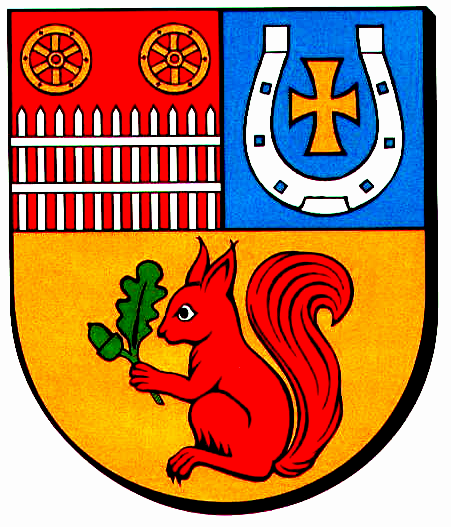 